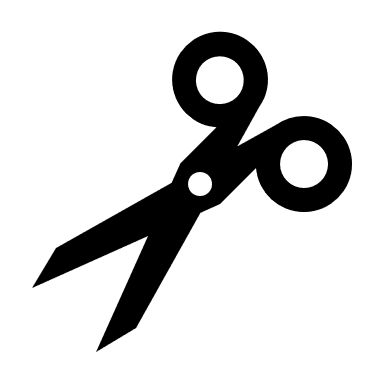 A group of students from your class are playing a game on the oval during lunch time. Another student asks to join-in and the group say no and tells them to go away. Right after the group tell this student no, they let a few other students join-in.Every day after school, you take your dog to the local park. You’ve noticed that people have not been cleaning up after their dogs and there is a lot of dog poo in the park.You have been in line at the canteen for 10 minutes when someone pushes in front of you taking the last plate of hot chips.A new person has started at your school and you notice them wandering around. They seem lost.Every Saturday you play sport at your local oval. Recently, it has been getting very warm and there is not much shelter and shade.